Horizontalement1  Il en porte un sur son épaule quand il voyage.2  Pour s’asseoir.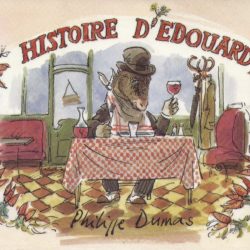 3  Il arrête Edouard. 4  Au bout de la patte d’Edouard.  5  Edouard et sa femme partent s’y cacher.6  Ils le font sur la place du village.7  Un talent que possède Edouard.  Verticalement8  Personnage principal.							DEFINITIONS9  Ce que tire l’ânesse. 10  Célébration pour deux amoureux.						DES11  Il s’en sert pour cacher ses oreilles.12  Il en offre un à son amoureuse.					MOTS CROISES13  Il en a deux très grandes.